	PERMANENT COUNCIL OF THE	OEA/Ser.G	ORGANIZATION OF AMERICAN STATES 	CP/CSH-2169/22		29 November 2022	COMMITTEE ON HEMISPHERIC SECURITY	Original: SpanishDRAFT ORDER OF BUSINESS//	Date:	Thursday, December 1, 2022	Time:	10:00 a.m. - 1:00 p.m. 	Place:	VirtualAdoption of the order of businessElection of the vice chairs of CSHConsideration of the Draft Work Plan and Schedule of Activities of the CSH for 2022-2023 Transnational organized crimeCombating transnational organized crimeEstablishment of the Working Group to Coordinate Preparations for Fourth Meeting of National Authorities on Transnational Organized Crime (RANDOT IV) (paragraph 38)Election of the Chair of the Working Group Hemispheric efforts to combat trafficking in personsPresentation by the Chair of the Working Group on Trafficking in Persons (2022-2023)Progress in the work entrusted to the working group, paragraph 47.b of resolution AG/RES. 2970 (LI-O/21)Preparations for the Seventh Meeting of National Authorities on Trafficking in Persons (RTP VII), paragraph 41Regional and Specialized Security Concerns and ChallengesSecurity implications of climate changeEstablishment of the Working Group to Develop an Action Plan and a Program Management Process for Assistance on the Security Implications of Climate Change, paragraph 56Election of the Chair of the Working GroupPublic security, justice, and violence and crime preventionProcess of Meetings of Ministers Responsible for Public Security in the Americas (MISPA)Consideration of the draft resolution “Change of Date of the Eighth Meeting of Ministers Responsible for Public Security in the Americas (MISPA-VIII),” paragraph 17Hemispheric multidimensional security outlook and reviewDeclaration on Security in the AmericasEstablishment of a suitable mechanism to conclude the discussion on the advisability of launching a process for reviewing the Declaration on Security in the Americas, paragraph 3Other business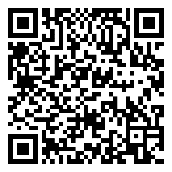 